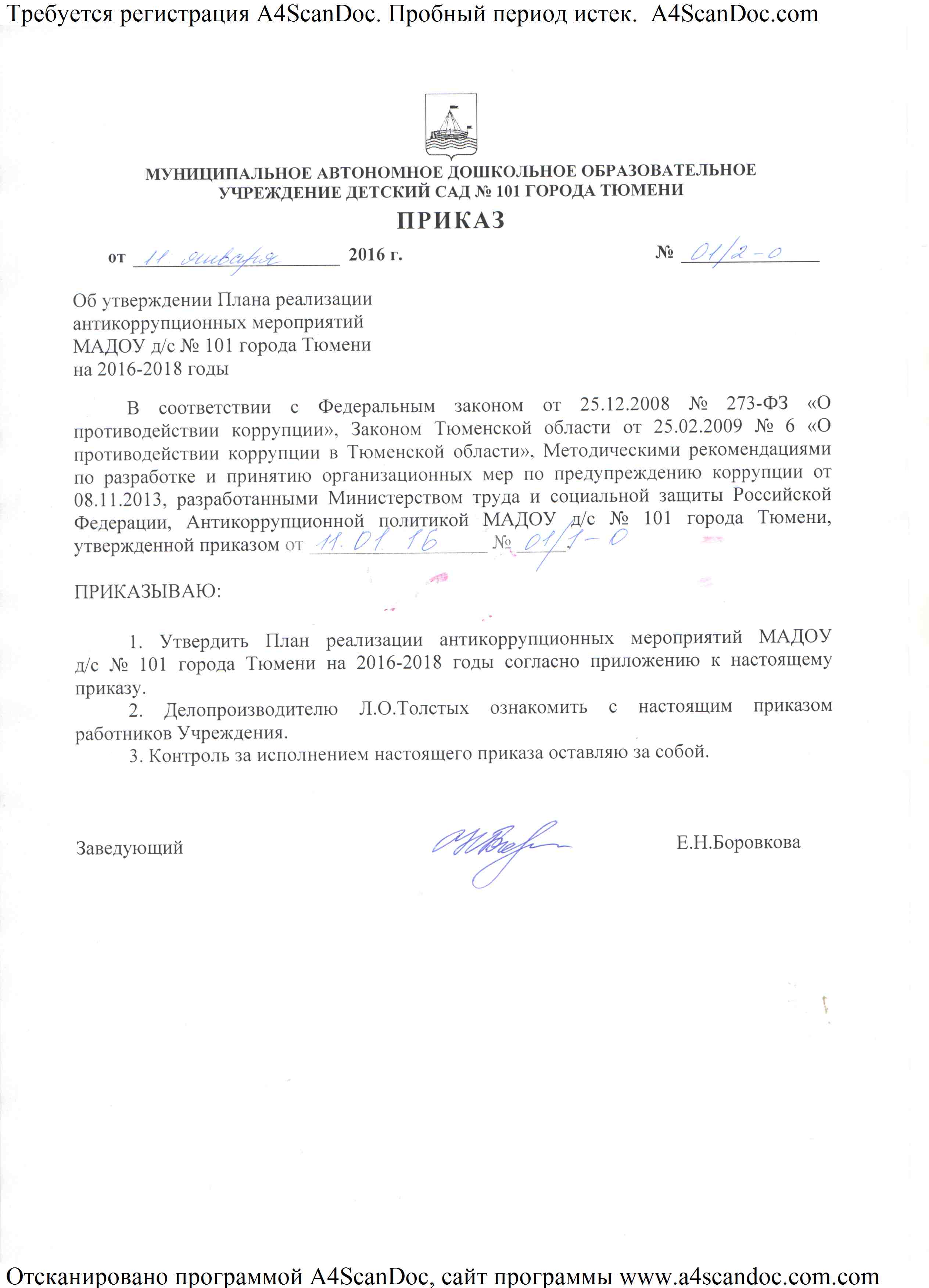 Приложение к приказу ПЛАНРЕАЛИЗАЦИИ АНТИКОРРУПЦИОННЫХ МЕРОПРИЯТИЙМАДОУ Д/С № 101 ГОРОДА ТЮМЕНИНА 2016-2018 ГОДЫЛист ознакомления с приказом от ____________ № ___________:от№№ п/пМероприятиеСрок выполненияОтветственные исполнителиНормативное обеспечениеНормативное обеспечениеНормативное обеспечениеНормативное обеспечение1Разработка и утверждение Положения о конфликте интересов, Положения о комиссии по урегулированию конфликта интересов, утверждение состава комиссии по урегулированию конфликта интересовянварь 2016 годаЗаведующий Е.Н.Боровкова2Введение антикоррупционных положений в трудовые договоры работниковПри заключении новых трудовых договоров, а также при очередном внесении изменений в трудовые договорыДелопроизводитель Л.О.ТолстыхРазработка и введение специальных антикоррупционных процедурРазработка и введение специальных антикоррупционных процедурРазработка и введение специальных антикоррупционных процедурРазработка и введение специальных антикоррупционных процедур3Введение процедуры информирования работниками работодателя о возникновении конфликта интересов и порядка урегулирования выявленного конфликта интересовфевраль - март 2016 годаЗаместитель заведующего по УВР Л.А.СуковатицынаСтарший воспитатель М.В.Хлюстина4Антикоррупционная экспертиза локальных нормативных актов и их проектовпостоянноЗаведующий Е.Н.Боровкова5Проведение закупочных процедур в электронной формепри осуществлении закупок товаров, работ, услугГлавный бухгалтер С.В.НовопашинаОбучение и информирование работниковОбучение и информирование работниковОбучение и информирование работниковОбучение и информирование работников6Ознакомление работников под роспись с нормативными документами, регламентирующими вопросы предупреждения и противодействия коррупции в организациипри приеме на работу,ежегодно для работниковДелопроизводитель Л.О.Толстых7Организация индивидуального консультирования работников по вопросам применения (соблюдения) антикоррупционных стандартов и процедурпостоянноЗаведующий Е.Н.Боровкова8Реализация мероприятий, направленных на преодоление правового нигилизма (оформление и регулярное обновление стендов, тематических уголков на правовые темы)постоянноЗаместитель заведующего по УВР Л.А.СуковатицынаСтарший воспитатель М.В.ХлюстинаОбеспечение соответствия системы внутреннего контроля и аудита организации требованиям антикоррупционной политики учрежденияОбеспечение соответствия системы внутреннего контроля и аудита организации требованиям антикоррупционной политики учрежденияОбеспечение соответствия системы внутреннего контроля и аудита организации требованиям антикоррупционной политики учрежденияОбеспечение соответствия системы внутреннего контроля и аудита организации требованиям антикоррупционной политики учреждения9Осуществление регулярного контроля данных бухгалтерского учета, наличия и достоверности первичных документов бухгалтерского учетав соответствии с Планом внутреннего финансового контролякомиссия по внутреннему финансовому контролю10Обеспечение систематического и надлежащего контроля за выполнением условий муниципальных заданийпостоянноЗаведующий Е.Н.Боровкова11Контроль за обоснованностью предоставления и расходования безвозмездной (спонсорской, благотворительной) помощи учреждению, бухгалтерским учетом добровольных пожертвованийпостояннокомиссия по внутреннему финансовому контролюОбеспечение открытости и доступности к информации о деятельности учрежденияОбеспечение открытости и доступности к информации о деятельности учрежденияОбеспечение открытости и доступности к информации о деятельности учрежденияОбеспечение открытости и доступности к информации о деятельности учреждения12Обеспечение функционирования официального сайта учреждения, в соответствии с действующим законодательством, своевременное размещение на сайте информации и документовпостоянноЗаместитель заведующего по УВР Л.А.Суковатицына 13Информирование родителей (законных представителей) о правилах приема в учреждение.Работа АИС «Электронный детский сад»постоянноЗаведующийЕ.Н.Боровкова14Размещение на сайте учреждения отчета о деятельности учреждения, отчета об использовании закрепленного за учреждением имущества. Опубликование отчета в средствах массовой информации, определенных учредителемежегодно, в сроки, установленные законодательствомЗаместитель заведующего по УВР Л.А.Суковатицына 15Доведения до сведений работников учреждения, родителей (законных представителей) воспитанников локальных нормативных актов, устанавливающих порядок привлечения добровольных пожертвований в учреждениипостоянноЗаведующий Е.Н.Боровкова16Осуществление приёма граждан администрацией ДОУ по вопросам проявления коррупции и правонарушенийВторник14.00-19.00Заведующий Е.Н.Боровкова17Организация и проведение мероприятий, посвящённых Международному дню борьбы с коррупцией (9 декабря), направленных на формирование в обществе нетерпимости к коррупционному поведениюПервая декада декабряЗаместитель заведующего по УВР Л.А.Суковатицына ФИОДолжность ДатаПодпись